232/1PHYSICSPAPER 1MARKING SCHEMEDiameter of wire  = 	1.33Radius of wire 1.33÷21=0.67cm1To increase the time take to come to a stop which reduces the rate of change of momentum or reducing the impulsive force producing a small reaction on him by floor1Clean water has a high surface tension addition of detergent  lowers the surface tension 1Mlf+mcT1=					=16800+1050					=17850J1A1V1=A2V21=x20x1V2=1Pressure is developed at the point of application of the force. 1Since the liquid is incompressible, pressure is uniformly transmitted and force is generated.1Hydraulic machines (brakes, press)1F=				V=4.00m/s1E=4.25-4.00=0.25mF=Ke= >75=0.25k1K=300N/M1The level of water in the tube first drops and then rises. 1Due to expansion of the glass boiling tube.1The c.o.g is raised when the carrier is at the top lowering the stability.1Copper a good conductor of heat conducts the heat away hence paper does not char.1Wx5=4x20√W=√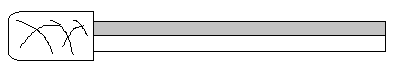 The temperature at which the volume pressure/K.E of a gas is assumed to be zero.1Halving the volume doubles the number of collisions per unit time.1Therefore the rate of change of momentum will also double.2I   -Serves as a pointer to the volume on scale-A drying agent for the gas1II  -To make the temperature of the bath uniform.1Heat the bath and record the temperature and height at suitable temperature interval.1 plot a graph of volume against temperature.1 The graph is a straight line indicating proportional change in volume and temperature.See sketch on grid.  				P1V1=P2V21X=1Introduce the oil drop on the water surface.1The surface tension of water reduces and the  net force1 of the surrounding water pulls oil molecules outwards hence spreading.1Ah=volume1                           1h=2	Oil patch is a perfect circle, a monolayer1Oil drop is perfect sphere1To make boundary of oil patch visible1Trapping oil in a loop of wire and holding it against a mm scale.1View the oil drop under a magnifying lens (glass) to enable correctly measure diameter.1           u = vai) h1   45= 1       or             u=   T=3sec      1                                           = 30m/s1                                                               V   = u-gt1                                                               O   = 30-10t, 1t=3sec1T  =2t          s  = vt    =2(3)           = 50x6√1=6sec1       = 300m√1 a )V.R1                    =             But sin==V.R=1  =1 65=  x 100 √1 65=MA=1.31Energy is lost as friction force on the inclined surface1V.R=4M.A increases as the load increasesP.E 	 K.E		heat+sounda) This is the quantity of heat required to raise the temperature of unit mass of substance by one kelvin.1Some of the heat is used to warm the insulating cover and surrounding area.1The heater was still hot (at a higher temperature than the block/continues heating cooling.1Power supplied= IV=10x22=220W1Slope=Pt=McM=2kgC=Heat lost to the surrounding,1 heat used to warm up the insulating cover and thermometer1 or heat is lost to warm insulating cover and thermometer.=  √1					 = √1							       = 1400√118.C	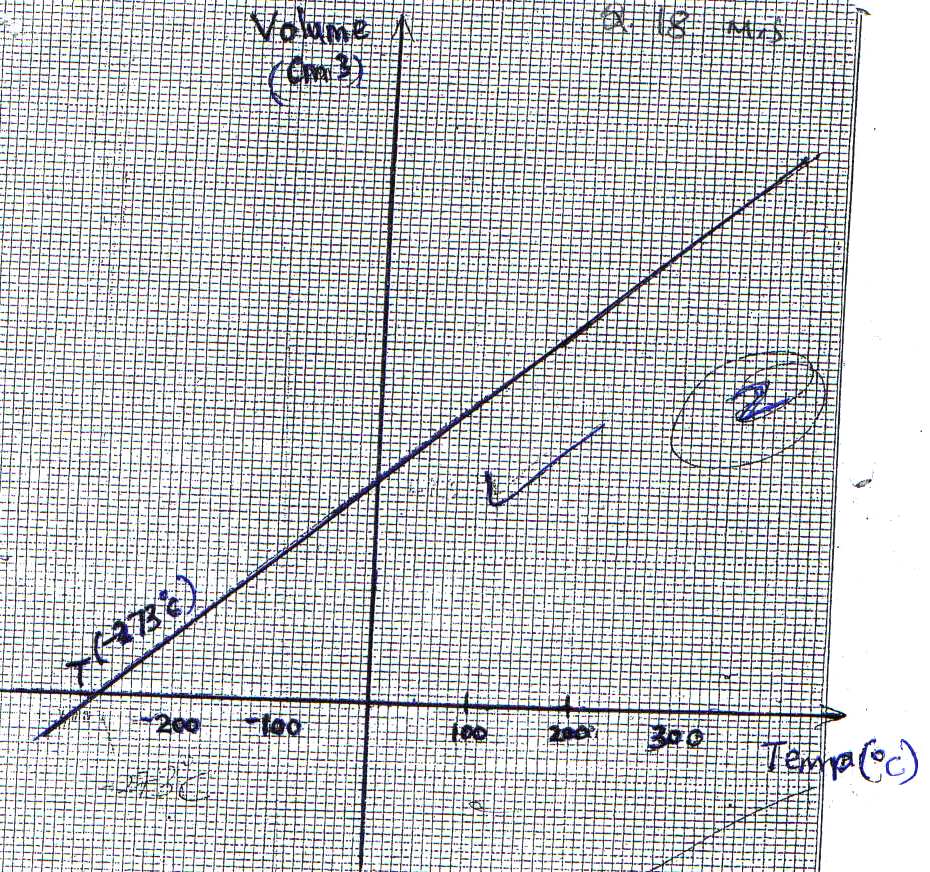 